            主 日 禮 拜 程 序        上午主禮：塔卡納夫牧師    下午主禮：斐寧傳道師   司禮：胡青娥長老  翻譯：陸玉蘭長老  奉獻：周珍玲執事/馮志偉執事  《筆記欄》◆【婦女團契奉獻】 (月定)：徐美蘭500、徐虹霞100。 (感恩)：徐美蘭300、徐虹霞300、徐娟娟1000。 (百分百)：徐虹霞100、陳詩英200。 ◆【青年團契奉獻】 (感恩)：徐脩慴200、黃硯慴200。 ◆【少年團契奉獻】 (感恩)：徐喬亞200、陳珞旂200。 ◆【兒童主日學奉獻】 (感恩)：尤芷璇100、江昀樺200、杜愛群100、張馨怡100         陳品睿100、莊聖文100、陸惠美500、張孝臣100         潘  晴50、周珍玲2100、戴書瑜100、戴馨怡100         洪秋香500、江心悅100、苑沛恩100、王冠加100         董苡勒100、張馨蕙5 0、金賴蒔100、金賴耀100         張恩典200、杜司提反100、余宙100、余  悅200         施   璽100、柳吟妤50、馮路加50。      ------------------------------------------------------------4/18(日)大眾傳播事工奉獻名單： 包辦照100、顏幸吉100、洪玉金200、林梅花200、洪明光200 呂美惠200、郭美麗300、胡月娥200、柳陳玉英300、郭鴻明200 陳美銀200、李信花200、高秀蘭100、沈英惠300、馮志偉100 包婷婷100、馮郁100、馮恩100、馮皓100、陳麗花300、唐屏100 杜司提凡100、徐美蘭600、陳千愛200、潘望娘200、陳國輝500 簡惠美200、羅秀蘭200、馮陳玉英200、林寶珠100、王玉妹100 苑美蓮500、戴苓汎/羅坤良300、唐昭枝100、謝玉珠200、唐進雄 500、陸玉蘭500。 有具名共38人：8,200元、未具名27人：3,100元。 合計人數及金額：65人 / 11,300元【教會消息及代禱事項】(1).上午禮拜結束後請小會同工(會議)及松年團契(探訪)留下。小會開會地點：二樓會議室。(2).今天下午主日塔卡納夫牧師預前往排灣教會教導長執訓練課    程，請為牧師的身體健康、課前的預備及當天路程平安禱告。      (3).5/02(日)為為「青年紀念奉獻主日」，請為此事工繼續支持及   代禱。當天為五月份慶生會，主禮者：陸菊芬長老，請五月份   壽星帶著一顆喜樂的心，來領受神的祝福。   (4).5/02(日)總務組開始進行年度全教會財產清點工作，請各團    契及外展事工單位事先作好財產清點保養及財產標籤黏貼完    整。標籤請自行跟服務員索取。(5).5/02(日)上午11：00-17：00分中會召開『第57屆財務部年度事    工計畫暨研習會』，地點：榮原長老教會，塔卡納夫牧師將出席主持    會議。請為此聖工來禱告。(6).5/07(五)本會辦理『110年度南區銀髮族高爾槌球及賓果投   擲邀請賽』，時間：上午8:00-12:30分，地點：三和中村集會所，請為當天的天氣、參加團體往返路程及活動順利代禱及關心。(7).5/08日(六)為定期長執會，地點：大堂，時間：20：00分,    請長執同工預備心，並準時出席會議。   (8).5/09日(日)為一年一度之母親節，鼓勵眾弟兄姊妹當天能全    家一同出席主日禮拜，並為所有媽媽們獻上最大的祝福。(9).請繼續為身體病痛及信仰軟弱的弟兄姐妹禱告，住院觀察者    ：董詩對姊妹(屏基)、謝玉珠姊妹(屏基，由第三組探訪)，    居家休養：王玉妹長老(由第一組探訪)、黃思詩姊妺(由第二    組探訪)。~ 願你平安 ~台灣基督長老教會 vecekadan kiu kai週報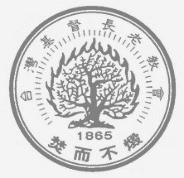             日期：主後 2020年 04月25日 （星期日）第17週 台灣基督長老教會 vecekadan kiu kai週報            日期：主後 2020年 04月25日 （星期日）第17週 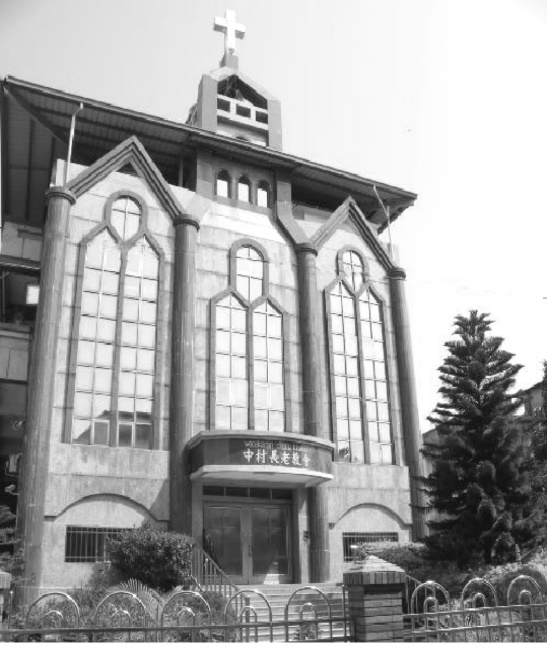 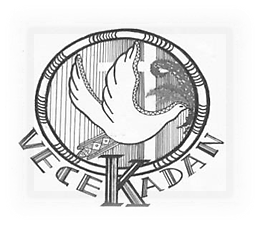 釘 根 本 地 實 踐 愛結 連 普 世 行 公 義釘 根 本 地 實 踐 愛結 連 普 世 行 公 義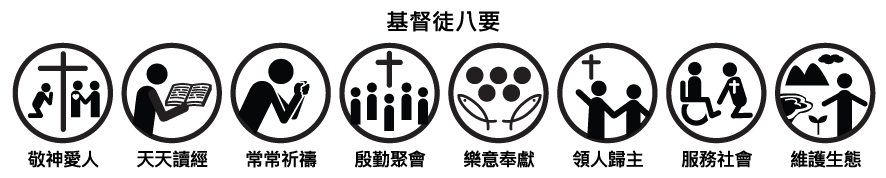 設 立：主後1952年5月        會 址：屏東縣瑪家鄉三和中村六鄰32號駐 牧：塔卡納夫•璟榕 牧師       手機: 0915-029358教育傳道師：彼娜得．斐寧 傳道師  手機：0915-083087電話：08-7991650    傳 真：08-7994037（11-幹事辦公室 12-會議室 13-健康站 14牧師辦公室 15牧師館   傳道師辦公室 18 ）  E-mail：vecekadan @yahoo.com.tw網  站：http:www.vecekadanpct.url.tw設 立：主後1952年5月        會 址：屏東縣瑪家鄉三和中村六鄰32號駐 牧：塔卡納夫•璟榕 牧師       手機: 0915-029358教育傳道師：彼娜得．斐寧 傳道師  手機：0915-083087電話：08-7991650    傳 真：08-7994037（11-幹事辦公室 12-會議室 13-健康站 14牧師辦公室 15牧師館   傳道師辦公室 18 ）  E-mail：vecekadan @yahoo.com.tw網  站：http:www.vecekadanpct.url.tw聚會時間主日崇拜（日）上午 09：00～10：30、下午 14：00～15：00            松年團契（日）………………………上午11：00～12：00婦女團契（日）………………………上午11：00～12：00弟兄團契（日）………………………上午11：00～12：00兒主學校（三）晚上19：00～20：00；（日）上午09：00～11：00祈 禱 會（三）………………………晚上20：00～21：00家庭禮拜（五）………………………晚上20：00～21：00青年團契（六）………………………晚上20：00～21：00少年團契（六）………………………晩上18：00～20：00晨更禮拜（一、二、四、六）……  清晨05：00～06：00◆ 04/18主日禮拜暨週間聚會◆ 04/18主日禮拜暨週間聚會◆ 04/18主日禮拜暨週間聚會◆ 04/18主日禮拜暨週間聚會◆ 04/18主日禮拜暨週間聚會◆ 04/18主日禮拜暨週間聚會◆ 04/18主日禮拜暨週間聚會◆ 04/18主日禮拜暨週間聚會◆ 04/18主日禮拜暨週間聚會◆【月定奉獻：13,250元】沈英惠3000、李文興2800、石美珠/李信考450、雷蔚萍7000。◆【感恩奉獻：11,300元】黃新妹100、柳基金1000、戴苓汎1000、陸天賜2000、張任偉1000、羅清明2000、張謝桂蓮1000、羅坤良1000、陳龍善200、呂玉華/雷蔚萍1000、柳陳玉英1000。◆【建設奉獻：2,000元】包辦照2000。◆【少數民族奉獻：200元】陳玉枝200。◆【家庭祭壇奉獻：1,100元】胡青娥100、陳偉帆100、徐虹霞100陳珞凌100、陳珞旂100、陳品睿100徐喬亞100、黃硯慴100、徐脩慴100 黃健明100、徐美蘭100。◆【松年團契奉獻】(月定)：陸菊芬200、陸包阿金200        白長榮100、潘望娘200、        黃新妹100，馮文華100。(感恩)：潘望娘300、陳建德500。 ◆【兄弟團契奉獻】(月定)：陳國輝100。(感恩)：陳國輝200。主日禮拜主日禮拜主日禮拜人 數人 數人 數人 數奉  獻奉  獻◆【月定奉獻：13,250元】沈英惠3000、李文興2800、石美珠/李信考450、雷蔚萍7000。◆【感恩奉獻：11,300元】黃新妹100、柳基金1000、戴苓汎1000、陸天賜2000、張任偉1000、羅清明2000、張謝桂蓮1000、羅坤良1000、陳龍善200、呂玉華/雷蔚萍1000、柳陳玉英1000。◆【建設奉獻：2,000元】包辦照2000。◆【少數民族奉獻：200元】陳玉枝200。◆【家庭祭壇奉獻：1,100元】胡青娥100、陳偉帆100、徐虹霞100陳珞凌100、陳珞旂100、陳品睿100徐喬亞100、黃硯慴100、徐脩慴100 黃健明100、徐美蘭100。◆【松年團契奉獻】(月定)：陸菊芬200、陸包阿金200        白長榮100、潘望娘200、        黃新妹100，馮文華100。(感恩)：潘望娘300、陳建德500。 ◆【兄弟團契奉獻】(月定)：陳國輝100。(感恩)：陳國輝200。上午主日上午主日上午主日171人171人171人171人4,131元4,131元◆【月定奉獻：13,250元】沈英惠3000、李文興2800、石美珠/李信考450、雷蔚萍7000。◆【感恩奉獻：11,300元】黃新妹100、柳基金1000、戴苓汎1000、陸天賜2000、張任偉1000、羅清明2000、張謝桂蓮1000、羅坤良1000、陳龍善200、呂玉華/雷蔚萍1000、柳陳玉英1000。◆【建設奉獻：2,000元】包辦照2000。◆【少數民族奉獻：200元】陳玉枝200。◆【家庭祭壇奉獻：1,100元】胡青娥100、陳偉帆100、徐虹霞100陳珞凌100、陳珞旂100、陳品睿100徐喬亞100、黃硯慴100、徐脩慴100 黃健明100、徐美蘭100。◆【松年團契奉獻】(月定)：陸菊芬200、陸包阿金200        白長榮100、潘望娘200、        黃新妹100，馮文華100。(感恩)：潘望娘300、陳建德500。 ◆【兄弟團契奉獻】(月定)：陳國輝100。(感恩)：陳國輝200。 下午主日 下午主日 下午主日37人37人37人37人2,375元2,375元◆【月定奉獻：13,250元】沈英惠3000、李文興2800、石美珠/李信考450、雷蔚萍7000。◆【感恩奉獻：11,300元】黃新妹100、柳基金1000、戴苓汎1000、陸天賜2000、張任偉1000、羅清明2000、張謝桂蓮1000、羅坤良1000、陳龍善200、呂玉華/雷蔚萍1000、柳陳玉英1000。◆【建設奉獻：2,000元】包辦照2000。◆【少數民族奉獻：200元】陳玉枝200。◆【家庭祭壇奉獻：1,100元】胡青娥100、陳偉帆100、徐虹霞100陳珞凌100、陳珞旂100、陳品睿100徐喬亞100、黃硯慴100、徐脩慴100 黃健明100、徐美蘭100。◆【松年團契奉獻】(月定)：陸菊芬200、陸包阿金200        白長榮100、潘望娘200、        黃新妹100，馮文華100。(感恩)：潘望娘300、陳建德500。 ◆【兄弟團契奉獻】(月定)：陳國輝100。(感恩)：陳國輝200。合計合計合計208人208人208人208人6,506元6,506元◆【月定奉獻：13,250元】沈英惠3000、李文興2800、石美珠/李信考450、雷蔚萍7000。◆【感恩奉獻：11,300元】黃新妹100、柳基金1000、戴苓汎1000、陸天賜2000、張任偉1000、羅清明2000、張謝桂蓮1000、羅坤良1000、陳龍善200、呂玉華/雷蔚萍1000、柳陳玉英1000。◆【建設奉獻：2,000元】包辦照2000。◆【少數民族奉獻：200元】陳玉枝200。◆【家庭祭壇奉獻：1,100元】胡青娥100、陳偉帆100、徐虹霞100陳珞凌100、陳珞旂100、陳品睿100徐喬亞100、黃硯慴100、徐脩慴100 黃健明100、徐美蘭100。◆【松年團契奉獻】(月定)：陸菊芬200、陸包阿金200        白長榮100、潘望娘200、        黃新妹100，馮文華100。(感恩)：潘望娘300、陳建德500。 ◆【兄弟團契奉獻】(月定)：陳國輝100。(感恩)：陳國輝200。團 契 奉 獻團 契 奉 獻團 契 奉 獻團 契 奉 獻團 契 奉 獻團 契 奉 獻團 契 奉 獻團 契 奉 獻團 契 奉 獻◆【月定奉獻：13,250元】沈英惠3000、李文興2800、石美珠/李信考450、雷蔚萍7000。◆【感恩奉獻：11,300元】黃新妹100、柳基金1000、戴苓汎1000、陸天賜2000、張任偉1000、羅清明2000、張謝桂蓮1000、羅坤良1000、陳龍善200、呂玉華/雷蔚萍1000、柳陳玉英1000。◆【建設奉獻：2,000元】包辦照2000。◆【少數民族奉獻：200元】陳玉枝200。◆【家庭祭壇奉獻：1,100元】胡青娥100、陳偉帆100、徐虹霞100陳珞凌100、陳珞旂100、陳品睿100徐喬亞100、黃硯慴100、徐脩慴100 黃健明100、徐美蘭100。◆【松年團契奉獻】(月定)：陸菊芬200、陸包阿金200        白長榮100、潘望娘200、        黃新妹100，馮文華100。(感恩)：潘望娘300、陳建德500。 ◆【兄弟團契奉獻】(月定)：陳國輝100。(感恩)：陳國輝200。松年團契松年團契松年團契◆【月定奉獻：13,250元】沈英惠3000、李文興2800、石美珠/李信考450、雷蔚萍7000。◆【感恩奉獻：11,300元】黃新妹100、柳基金1000、戴苓汎1000、陸天賜2000、張任偉1000、羅清明2000、張謝桂蓮1000、羅坤良1000、陳龍善200、呂玉華/雷蔚萍1000、柳陳玉英1000。◆【建設奉獻：2,000元】包辦照2000。◆【少數民族奉獻：200元】陳玉枝200。◆【家庭祭壇奉獻：1,100元】胡青娥100、陳偉帆100、徐虹霞100陳珞凌100、陳珞旂100、陳品睿100徐喬亞100、黃硯慴100、徐脩慴100 黃健明100、徐美蘭100。◆【松年團契奉獻】(月定)：陸菊芬200、陸包阿金200        白長榮100、潘望娘200、        黃新妹100，馮文華100。(感恩)：潘望娘300、陳建德500。 ◆【兄弟團契奉獻】(月定)：陳國輝100。(感恩)：陳國輝200。兄弟團契兄弟團契兄弟團契◆【月定奉獻：13,250元】沈英惠3000、李文興2800、石美珠/李信考450、雷蔚萍7000。◆【感恩奉獻：11,300元】黃新妹100、柳基金1000、戴苓汎1000、陸天賜2000、張任偉1000、羅清明2000、張謝桂蓮1000、羅坤良1000、陳龍善200、呂玉華/雷蔚萍1000、柳陳玉英1000。◆【建設奉獻：2,000元】包辦照2000。◆【少數民族奉獻：200元】陳玉枝200。◆【家庭祭壇奉獻：1,100元】胡青娥100、陳偉帆100、徐虹霞100陳珞凌100、陳珞旂100、陳品睿100徐喬亞100、黃硯慴100、徐脩慴100 黃健明100、徐美蘭100。◆【松年團契奉獻】(月定)：陸菊芬200、陸包阿金200        白長榮100、潘望娘200、        黃新妹100，馮文華100。(感恩)：潘望娘300、陳建德500。 ◆【兄弟團契奉獻】(月定)：陳國輝100。(感恩)：陳國輝200。婦女團契婦女團契婦女團契10人10人10人10人570元570元◆【月定奉獻：13,250元】沈英惠3000、李文興2800、石美珠/李信考450、雷蔚萍7000。◆【感恩奉獻：11,300元】黃新妹100、柳基金1000、戴苓汎1000、陸天賜2000、張任偉1000、羅清明2000、張謝桂蓮1000、羅坤良1000、陳龍善200、呂玉華/雷蔚萍1000、柳陳玉英1000。◆【建設奉獻：2,000元】包辦照2000。◆【少數民族奉獻：200元】陳玉枝200。◆【家庭祭壇奉獻：1,100元】胡青娥100、陳偉帆100、徐虹霞100陳珞凌100、陳珞旂100、陳品睿100徐喬亞100、黃硯慴100、徐脩慴100 黃健明100、徐美蘭100。◆【松年團契奉獻】(月定)：陸菊芬200、陸包阿金200        白長榮100、潘望娘200、        黃新妹100，馮文華100。(感恩)：潘望娘300、陳建德500。 ◆【兄弟團契奉獻】(月定)：陳國輝100。(感恩)：陳國輝200。青年團契青年團契青年團契13人13人13人13人1375元1375元◆【月定奉獻：13,250元】沈英惠3000、李文興2800、石美珠/李信考450、雷蔚萍7000。◆【感恩奉獻：11,300元】黃新妹100、柳基金1000、戴苓汎1000、陸天賜2000、張任偉1000、羅清明2000、張謝桂蓮1000、羅坤良1000、陳龍善200、呂玉華/雷蔚萍1000、柳陳玉英1000。◆【建設奉獻：2,000元】包辦照2000。◆【少數民族奉獻：200元】陳玉枝200。◆【家庭祭壇奉獻：1,100元】胡青娥100、陳偉帆100、徐虹霞100陳珞凌100、陳珞旂100、陳品睿100徐喬亞100、黃硯慴100、徐脩慴100 黃健明100、徐美蘭100。◆【松年團契奉獻】(月定)：陸菊芬200、陸包阿金200        白長榮100、潘望娘200、        黃新妹100，馮文華100。(感恩)：潘望娘300、陳建德500。 ◆【兄弟團契奉獻】(月定)：陳國輝100。(感恩)：陳國輝200。少年團契少年團契少年團契◆【月定奉獻：13,250元】沈英惠3000、李文興2800、石美珠/李信考450、雷蔚萍7000。◆【感恩奉獻：11,300元】黃新妹100、柳基金1000、戴苓汎1000、陸天賜2000、張任偉1000、羅清明2000、張謝桂蓮1000、羅坤良1000、陳龍善200、呂玉華/雷蔚萍1000、柳陳玉英1000。◆【建設奉獻：2,000元】包辦照2000。◆【少數民族奉獻：200元】陳玉枝200。◆【家庭祭壇奉獻：1,100元】胡青娥100、陳偉帆100、徐虹霞100陳珞凌100、陳珞旂100、陳品睿100徐喬亞100、黃硯慴100、徐脩慴100 黃健明100、徐美蘭100。◆【松年團契奉獻】(月定)：陸菊芬200、陸包阿金200        白長榮100、潘望娘200、        黃新妹100，馮文華100。(感恩)：潘望娘300、陳建德500。 ◆【兄弟團契奉獻】(月定)：陳國輝100。(感恩)：陳國輝200。兒童主日學兒童主日學兒童主日學43人43人43人43人385元385元◆【月定奉獻：13,250元】沈英惠3000、李文興2800、石美珠/李信考450、雷蔚萍7000。◆【感恩奉獻：11,300元】黃新妹100、柳基金1000、戴苓汎1000、陸天賜2000、張任偉1000、羅清明2000、張謝桂蓮1000、羅坤良1000、陳龍善200、呂玉華/雷蔚萍1000、柳陳玉英1000。◆【建設奉獻：2,000元】包辦照2000。◆【少數民族奉獻：200元】陳玉枝200。◆【家庭祭壇奉獻：1,100元】胡青娥100、陳偉帆100、徐虹霞100陳珞凌100、陳珞旂100、陳品睿100徐喬亞100、黃硯慴100、徐脩慴100 黃健明100、徐美蘭100。◆【松年團契奉獻】(月定)：陸菊芬200、陸包阿金200        白長榮100、潘望娘200、        黃新妹100，馮文華100。(感恩)：潘望娘300、陳建德500。 ◆【兄弟團契奉獻】(月定)：陳國輝100。(感恩)：陳國輝200。週間祈禱會(04/21)                                                                                             週間祈禱會(04/21)                                                                                             週間祈禱會(04/21)                                                                                             週間祈禱會(04/21)                                                                                             週間祈禱會(04/21)                                                                                             週間祈禱會(04/21)                                                                                             週間祈禱會(04/21)                                                                                             週間祈禱會(04/21)                                                                                             週間祈禱會(04/21)                                                                                             ◆【月定奉獻：13,250元】沈英惠3000、李文興2800、石美珠/李信考450、雷蔚萍7000。◆【感恩奉獻：11,300元】黃新妹100、柳基金1000、戴苓汎1000、陸天賜2000、張任偉1000、羅清明2000、張謝桂蓮1000、羅坤良1000、陳龍善200、呂玉華/雷蔚萍1000、柳陳玉英1000。◆【建設奉獻：2,000元】包辦照2000。◆【少數民族奉獻：200元】陳玉枝200。◆【家庭祭壇奉獻：1,100元】胡青娥100、陳偉帆100、徐虹霞100陳珞凌100、陳珞旂100、陳品睿100徐喬亞100、黃硯慴100、徐脩慴100 黃健明100、徐美蘭100。◆【松年團契奉獻】(月定)：陸菊芬200、陸包阿金200        白長榮100、潘望娘200、        黃新妹100，馮文華100。(感恩)：潘望娘300、陳建德500。 ◆【兄弟團契奉獻】(月定)：陳國輝100。(感恩)：陳國輝200。人數：56人     主日學人數：22人奉獻：3,240元人數：56人     主日學人數：22人奉獻：3,240元人數：56人     主日學人數：22人奉獻：3,240元人數：56人     主日學人數：22人奉獻：3,240元人數：56人     主日學人數：22人奉獻：3,240元人數：56人     主日學人數：22人奉獻：3,240元人數：56人     主日學人數：22人奉獻：3,240元人數：56人     主日學人數：22人奉獻：3,240元人數：56人     主日學人數：22人奉獻：3,240元◆【月定奉獻：13,250元】沈英惠3000、李文興2800、石美珠/李信考450、雷蔚萍7000。◆【感恩奉獻：11,300元】黃新妹100、柳基金1000、戴苓汎1000、陸天賜2000、張任偉1000、羅清明2000、張謝桂蓮1000、羅坤良1000、陳龍善200、呂玉華/雷蔚萍1000、柳陳玉英1000。◆【建設奉獻：2,000元】包辦照2000。◆【少數民族奉獻：200元】陳玉枝200。◆【家庭祭壇奉獻：1,100元】胡青娥100、陳偉帆100、徐虹霞100陳珞凌100、陳珞旂100、陳品睿100徐喬亞100、黃硯慴100、徐脩慴100 黃健明100、徐美蘭100。◆【松年團契奉獻】(月定)：陸菊芬200、陸包阿金200        白長榮100、潘望娘200、        黃新妹100，馮文華100。(感恩)：潘望娘300、陳建德500。 ◆【兄弟團契奉獻】(月定)：陳國輝100。(感恩)：陳國輝200。家庭禮拜 (04/23)  家庭禮拜 (04/23)  家庭禮拜 (04/23)  家庭禮拜 (04/23)  家庭禮拜 (04/23)  家庭禮拜 (04/23)  家庭禮拜 (04/23)  家庭禮拜 (04/23)  家庭禮拜 (04/23)  ◆【月定奉獻：13,250元】沈英惠3000、李文興2800、石美珠/李信考450、雷蔚萍7000。◆【感恩奉獻：11,300元】黃新妹100、柳基金1000、戴苓汎1000、陸天賜2000、張任偉1000、羅清明2000、張謝桂蓮1000、羅坤良1000、陳龍善200、呂玉華/雷蔚萍1000、柳陳玉英1000。◆【建設奉獻：2,000元】包辦照2000。◆【少數民族奉獻：200元】陳玉枝200。◆【家庭祭壇奉獻：1,100元】胡青娥100、陳偉帆100、徐虹霞100陳珞凌100、陳珞旂100、陳品睿100徐喬亞100、黃硯慴100、徐脩慴100 黃健明100、徐美蘭100。◆【松年團契奉獻】(月定)：陸菊芬200、陸包阿金200        白長榮100、潘望娘200、        黃新妹100，馮文華100。(感恩)：潘望娘300、陳建德500。 ◆【兄弟團契奉獻】(月定)：陳國輝100。(感恩)：陳國輝200。第一組第一組161616第六組第六組第六組17◆【月定奉獻：13,250元】沈英惠3000、李文興2800、石美珠/李信考450、雷蔚萍7000。◆【感恩奉獻：11,300元】黃新妹100、柳基金1000、戴苓汎1000、陸天賜2000、張任偉1000、羅清明2000、張謝桂蓮1000、羅坤良1000、陳龍善200、呂玉華/雷蔚萍1000、柳陳玉英1000。◆【建設奉獻：2,000元】包辦照2000。◆【少數民族奉獻：200元】陳玉枝200。◆【家庭祭壇奉獻：1,100元】胡青娥100、陳偉帆100、徐虹霞100陳珞凌100、陳珞旂100、陳品睿100徐喬亞100、黃硯慴100、徐脩慴100 黃健明100、徐美蘭100。◆【松年團契奉獻】(月定)：陸菊芬200、陸包阿金200        白長榮100、潘望娘200、        黃新妹100，馮文華100。(感恩)：潘望娘300、陳建德500。 ◆【兄弟團契奉獻】(月定)：陳國輝100。(感恩)：陳國輝200。第二組第二組131313第七組第七組第七組14◆【月定奉獻：13,250元】沈英惠3000、李文興2800、石美珠/李信考450、雷蔚萍7000。◆【感恩奉獻：11,300元】黃新妹100、柳基金1000、戴苓汎1000、陸天賜2000、張任偉1000、羅清明2000、張謝桂蓮1000、羅坤良1000、陳龍善200、呂玉華/雷蔚萍1000、柳陳玉英1000。◆【建設奉獻：2,000元】包辦照2000。◆【少數民族奉獻：200元】陳玉枝200。◆【家庭祭壇奉獻：1,100元】胡青娥100、陳偉帆100、徐虹霞100陳珞凌100、陳珞旂100、陳品睿100徐喬亞100、黃硯慴100、徐脩慴100 黃健明100、徐美蘭100。◆【松年團契奉獻】(月定)：陸菊芬200、陸包阿金200        白長榮100、潘望娘200、        黃新妹100，馮文華100。(感恩)：潘望娘300、陳建德500。 ◆【兄弟團契奉獻】(月定)：陳國輝100。(感恩)：陳國輝200。第三組第三組151515第八組第八組第八組12◆【月定奉獻：13,250元】沈英惠3000、李文興2800、石美珠/李信考450、雷蔚萍7000。◆【感恩奉獻：11,300元】黃新妹100、柳基金1000、戴苓汎1000、陸天賜2000、張任偉1000、羅清明2000、張謝桂蓮1000、羅坤良1000、陳龍善200、呂玉華/雷蔚萍1000、柳陳玉英1000。◆【建設奉獻：2,000元】包辦照2000。◆【少數民族奉獻：200元】陳玉枝200。◆【家庭祭壇奉獻：1,100元】胡青娥100、陳偉帆100、徐虹霞100陳珞凌100、陳珞旂100、陳品睿100徐喬亞100、黃硯慴100、徐脩慴100 黃健明100、徐美蘭100。◆【松年團契奉獻】(月定)：陸菊芬200、陸包阿金200        白長榮100、潘望娘200、        黃新妹100，馮文華100。(感恩)：潘望娘300、陳建德500。 ◆【兄弟團契奉獻】(月定)：陳國輝100。(感恩)：陳國輝200。第四組第四組111111第九組第九組第九組11◆【月定奉獻：13,250元】沈英惠3000、李文興2800、石美珠/李信考450、雷蔚萍7000。◆【感恩奉獻：11,300元】黃新妹100、柳基金1000、戴苓汎1000、陸天賜2000、張任偉1000、羅清明2000、張謝桂蓮1000、羅坤良1000、陳龍善200、呂玉華/雷蔚萍1000、柳陳玉英1000。◆【建設奉獻：2,000元】包辦照2000。◆【少數民族奉獻：200元】陳玉枝200。◆【家庭祭壇奉獻：1,100元】胡青娥100、陳偉帆100、徐虹霞100陳珞凌100、陳珞旂100、陳品睿100徐喬亞100、黃硯慴100、徐脩慴100 黃健明100、徐美蘭100。◆【松年團契奉獻】(月定)：陸菊芬200、陸包阿金200        白長榮100、潘望娘200、        黃新妹100，馮文華100。(感恩)：潘望娘300、陳建德500。 ◆【兄弟團契奉獻】(月定)：陳國輝100。(感恩)：陳國輝200。第五組第五組151515第十組第十組第十組60◆【月定奉獻：13,250元】沈英惠3000、李文興2800、石美珠/李信考450、雷蔚萍7000。◆【感恩奉獻：11,300元】黃新妹100、柳基金1000、戴苓汎1000、陸天賜2000、張任偉1000、羅清明2000、張謝桂蓮1000、羅坤良1000、陳龍善200、呂玉華/雷蔚萍1000、柳陳玉英1000。◆【建設奉獻：2,000元】包辦照2000。◆【少數民族奉獻：200元】陳玉枝200。◆【家庭祭壇奉獻：1,100元】胡青娥100、陳偉帆100、徐虹霞100陳珞凌100、陳珞旂100、陳品睿100徐喬亞100、黃硯慴100、徐脩慴100 黃健明100、徐美蘭100。◆【松年團契奉獻】(月定)：陸菊芬200、陸包阿金200        白長榮100、潘望娘200、        黃新妹100，馮文華100。(感恩)：潘望娘300、陳建德500。 ◆【兄弟團契奉獻】(月定)：陳國輝100。(感恩)：陳國輝200。合計：184人合計：184人合計：184人合計：184人合計：184人合計：184人合計：184人合計：184人合計：184人◆【月定奉獻：13,250元】沈英惠3000、李文興2800、石美珠/李信考450、雷蔚萍7000。◆【感恩奉獻：11,300元】黃新妹100、柳基金1000、戴苓汎1000、陸天賜2000、張任偉1000、羅清明2000、張謝桂蓮1000、羅坤良1000、陳龍善200、呂玉華/雷蔚萍1000、柳陳玉英1000。◆【建設奉獻：2,000元】包辦照2000。◆【少數民族奉獻：200元】陳玉枝200。◆【家庭祭壇奉獻：1,100元】胡青娥100、陳偉帆100、徐虹霞100陳珞凌100、陳珞旂100、陳品睿100徐喬亞100、黃硯慴100、徐脩慴100 黃健明100、徐美蘭100。◆【松年團契奉獻】(月定)：陸菊芬200、陸包阿金200        白長榮100、潘望娘200、        黃新妹100，馮文華100。(感恩)：潘望娘300、陳建德500。 ◆【兄弟團契奉獻】(月定)：陳國輝100。(感恩)：陳國輝200。晨 更 禮 拜晨 更 禮 拜晨 更 禮 拜晨 更 禮 拜晨 更 禮 拜晨 更 禮 拜晨 更 禮 拜晨 更 禮 拜晨 更 禮 拜◆【月定奉獻：13,250元】沈英惠3000、李文興2800、石美珠/李信考450、雷蔚萍7000。◆【感恩奉獻：11,300元】黃新妹100、柳基金1000、戴苓汎1000、陸天賜2000、張任偉1000、羅清明2000、張謝桂蓮1000、羅坤良1000、陳龍善200、呂玉華/雷蔚萍1000、柳陳玉英1000。◆【建設奉獻：2,000元】包辦照2000。◆【少數民族奉獻：200元】陳玉枝200。◆【家庭祭壇奉獻：1,100元】胡青娥100、陳偉帆100、徐虹霞100陳珞凌100、陳珞旂100、陳品睿100徐喬亞100、黃硯慴100、徐脩慴100 黃健明100、徐美蘭100。◆【松年團契奉獻】(月定)：陸菊芬200、陸包阿金200        白長榮100、潘望娘200、        黃新妹100，馮文華100。(感恩)：潘望娘300、陳建德500。 ◆【兄弟團契奉獻】(月定)：陳國輝100。(感恩)：陳國輝200。週一週二週二週二週四週四週六週六 合計◆【月定奉獻：13,250元】沈英惠3000、李文興2800、石美珠/李信考450、雷蔚萍7000。◆【感恩奉獻：11,300元】黃新妹100、柳基金1000、戴苓汎1000、陸天賜2000、張任偉1000、羅清明2000、張謝桂蓮1000、羅坤良1000、陳龍善200、呂玉華/雷蔚萍1000、柳陳玉英1000。◆【建設奉獻：2,000元】包辦照2000。◆【少數民族奉獻：200元】陳玉枝200。◆【家庭祭壇奉獻：1,100元】胡青娥100、陳偉帆100、徐虹霞100陳珞凌100、陳珞旂100、陳品睿100徐喬亞100、黃硯慴100、徐脩慴100 黃健明100、徐美蘭100。◆【松年團契奉獻】(月定)：陸菊芬200、陸包阿金200        白長榮100、潘望娘200、        黃新妹100，馮文華100。(感恩)：潘望娘300、陳建德500。 ◆【兄弟團契奉獻】(月定)：陳國輝100。(感恩)：陳國輝200。6777775525人◆【月定奉獻：13,250元】沈英惠3000、李文興2800、石美珠/李信考450、雷蔚萍7000。◆【感恩奉獻：11,300元】黃新妹100、柳基金1000、戴苓汎1000、陸天賜2000、張任偉1000、羅清明2000、張謝桂蓮1000、羅坤良1000、陳龍善200、呂玉華/雷蔚萍1000、柳陳玉英1000。◆【建設奉獻：2,000元】包辦照2000。◆【少數民族奉獻：200元】陳玉枝200。◆【家庭祭壇奉獻：1,100元】胡青娥100、陳偉帆100、徐虹霞100陳珞凌100、陳珞旂100、陳品睿100徐喬亞100、黃硯慴100、徐脩慴100 黃健明100、徐美蘭100。◆【松年團契奉獻】(月定)：陸菊芬200、陸包阿金200        白長榮100、潘望娘200、        黃新妹100，馮文華100。(感恩)：潘望娘300、陳建德500。 ◆【兄弟團契奉獻】(月定)：陳國輝100。(感恩)：陳國輝200。◆【月定奉獻：13,250元】沈英惠3000、李文興2800、石美珠/李信考450、雷蔚萍7000。◆【感恩奉獻：11,300元】黃新妹100、柳基金1000、戴苓汎1000、陸天賜2000、張任偉1000、羅清明2000、張謝桂蓮1000、羅坤良1000、陳龍善200、呂玉華/雷蔚萍1000、柳陳玉英1000。◆【建設奉獻：2,000元】包辦照2000。◆【少數民族奉獻：200元】陳玉枝200。◆【家庭祭壇奉獻：1,100元】胡青娥100、陳偉帆100、徐虹霞100陳珞凌100、陳珞旂100、陳品睿100徐喬亞100、黃硯慴100、徐脩慴100 黃健明100、徐美蘭100。◆【松年團契奉獻】(月定)：陸菊芬200、陸包阿金200        白長榮100、潘望娘200、        黃新妹100，馮文華100。(感恩)：潘望娘300、陳建德500。 ◆【兄弟團契奉獻】(月定)：陳國輝100。(感恩)：陳國輝200。各團契週間事工分配 （04/26~05/01）各團契週間事工分配 （04/26~05/01）各團契週間事工分配 （04/26~05/01）各團契週間事工分配 （04/26~05/01）各團契週間事工分配 （04/26~05/01）各團契週間事工分配 （04/26~05/01）各團契週間事工分配 （04/26~05/01）各團契週間事工分配 （04/26~05/01）各團契週間事工分配 （04/26~05/01）各團契週間事工分配 （04/26~05/01）各團契週間事工分配 （04/26~05/01）各團契週間事工分配 （04/26~05/01）各團契週間事工分配 （04/26~05/01）各團契週間事工分配 （04/26~05/01）時 間時 間時 間團契名稱團契名稱團契名稱團契名稱主  理主  理主  理主  理聚會內容聚會內容聚會內容週四20時整週四20時整週四20時整教會詩班教會詩班教會詩班教會詩班陸惠美長老陸惠美長老陸惠美長老陸惠美長老詩歌教唱詩歌教唱詩歌教唱週三20時整週三20時整週三20時整兒童主日學校兒童主日學校兒童主日學校兒童主日學校全體師生全體師生全體師生全體師生預備母親節活動預備母親節活動預備母親節活動週六18時整週六18時整週六18時整少年團契少年團契少年團契少年團契斐寧傳道師斐寧傳道師斐寧傳道師斐寧傳道師心靈課程心靈課程心靈課程週六20時整週六20時整週六20時整青年團契青年團契青年團契青年團契全體全體全體全體青年奉獻主日預備青年奉獻主日預備青年奉獻主日預備各團契主日事工分配 （05/02）各團契主日事工分配 （05/02）各團契主日事工分配 （05/02）各團契主日事工分配 （05/02）各團契主日事工分配 （05/02）各團契主日事工分配 （05/02）各團契主日事工分配 （05/02）各團契主日事工分配 （05/02）各團契主日事工分配 （05/02）各團契主日事工分配 （05/02）各團契主日事工分配 （05/02）各團契主日事工分配 （05/02）各團契主日事工分配 （05/02）各團契主日事工分配 （05/02）時 間時 間時 間團契名稱團契名稱團契名稱團契名稱團契名稱主  理主  理主  理聚會內容聚會內容聚會內容週日11時整週日11時整週日11時整松年團契松年團契松年團契松年團契松年團契白長榮會長白長榮會長白長榮會長禮拜禮拜禮拜週日11時整週日11時整週日11時整兄弟團契兄弟團契兄弟團契兄弟團契兄弟團契簡惠美執事簡惠美執事簡惠美執事詩歌練習詩歌練習詩歌練習週日11時整週日11時整週日11時整婦女團契婦女團契婦女團契婦女團契婦女團契兒童主日學事工分配 (05/02)兒童主日學事工分配 (05/02)兒童主日學事工分配 (05/02)兒童主日學事工分配 (05/02)兒童主日學事工分配 (05/02)兒童主日學事工分配 (05/02)兒童主日學事工分配 (05/02)兒童主日學事工分配 (05/02)兒童主日學事工分配 (05/02)兒童主日學事工分配 (05/02)兒童主日學事工分配 (05/02)兒童主日學事工分配 (05/02)兒童主日學事工分配 (05/02)兒童主日學事工分配 (05/02)合 班合 班司 會司 會司 會司 獻司 獻司 獻司 獻司 獻司 琴司 琴司 琴祝 禱郭鴻明長老郭鴻明長老高雨婕老師高雨婕老師高雨婕老師張馨蕙同學張馨蕙同學張馨蕙同學張馨蕙同學張馨蕙同學高雅凡老師高雅凡老師高雅凡老師馮文華長老高年級高年級中年級中年級中年級低年級低年級低年級低年級低年級幼稚級幼稚級幼稚級徐美蘭執事徐美蘭執事溫伊婷老師徐喬亞老師溫伊婷老師徐喬亞老師溫伊婷老師徐喬亞老師溫伊婷老師徐喬亞老師高雨婕老師高雨婕老師高雨婕老師高雨婕老師陳春花老師陳春花老師陳春花老師晨更禮拜分配 (04/19~04/24)晨更禮拜分配 (04/19~04/24)晨更禮拜分配 (04/19~04/24)晨更禮拜分配 (04/19~04/24)晨更禮拜分配 (04/19~04/24)晨更禮拜分配 (04/19~04/24)晨更禮拜分配 (04/19~04/24)晨更禮拜分配 (04/19~04/24)晨更禮拜分配 (04/19~04/24)晨更禮拜分配 (04/19~04/24)晨更禮拜分配 (04/19~04/24)晨更禮拜分配 (04/19~04/24)晨更禮拜分配 (04/19~04/24)晨更禮拜分配 (04/19~04/24)聚會主禮者主禮者主禮者代禱家庭代禱家庭代禱家庭代禱家庭代禱家庭代禱事項代禱事項代禱事項研究經文研究經文週一陸惠美長老陸惠美長老陸惠美長老王葉妹姊妹王葉妹姊妹王葉妹姊妹王葉妹姊妹王葉妹姊妹國 家國 家國 家新眼光讀經手冊新眼光讀經手冊週二唐進雄執事唐進雄執事唐進雄執事陸天賜弟兄陸天賜弟兄陸天賜弟兄陸天賜弟兄陸天賜弟兄社 區社 區社 區新眼光讀經手冊新眼光讀經手冊週四洪明光執事洪明光執事洪明光執事陸蘭芳姊妹陸蘭芳姊妹陸蘭芳姊妹陸蘭芳姊妹陸蘭芳姊妹教 會教 會教 會新眼光讀經手冊新眼光讀經手冊週六張惠屏執事張惠屏執事張惠屏執事牧師館牧師館牧師館牧師館牧師館牧 者牧 者牧 者新眼光讀經手冊新眼光讀經手冊青年事工奉獻主日禮拜聖工分配 (05/02)青年事工奉獻主日禮拜聖工分配 (05/02)青年事工奉獻主日禮拜聖工分配 (05/02)青年事工奉獻主日禮拜聖工分配 (05/02)青年事工奉獻主日禮拜聖工分配 (05/02)青年事工奉獻主日禮拜聖工分配 (05/02)主日主禮上：斐  寧傳道師 下：洪玉金長老上：斐  寧傳道師 下：洪玉金長老詩歌讚美青少年團契青少年團契司 禮/會前禱告楊明雄長老楊明雄長老獻詩/獻舞青少年團契青少年團契翻  譯陸惠美長老陸惠美長老網頁製作馮恩姊妹馮恩姊妹讀  經華：張啟彣弟兄族：陳羽柔姊妹華：張啟彣弟兄族：陳羽柔姊妹播  放馮郁姊妹馮郁姊妹司  獻溫花妹執事林梅花執事溫花妹執事林梅花執事音  控陸維恆弟兄陸維恆弟兄司  琴馮 恩姊妹馮 恩姊妹獻  花吳惠珠姊妹吳惠珠姊妹報  告郭悅芝會長郭悅芝會長招  待青少年團契青少年團契公禱張佩婷會長張佩婷會長慶生會陸菊芬長老陸菊芬長老祈 禱 會 (04/28)祈 禱 會 (04/28)祈 禱 會 (04/28)祈 禱 會 (04/28)祈 禱 會 (04/28)祈 禱 會 (04/28)第三家庭小組分享會司琴：馮 恩姊妹 第三家庭小組分享會司琴：馮 恩姊妹 第三家庭小組分享會司琴：馮 恩姊妹 第三家庭小組分享會司琴：馮 恩姊妹 第三家庭小組分享會司琴：馮 恩姊妹 第三家庭小組分享會司琴：馮 恩姊妹 家庭禮拜分配 (04/30)家庭禮拜分配 (04/30)家庭禮拜分配 (04/30)家庭禮拜分配 (04/30)家庭禮拜分配 (04/30)家庭禮拜分配 (04/30)組別主禮者司會者司會者司會者聚會家庭第一組       家庭祭壇       家庭祭壇       家庭祭壇       家庭祭壇       家庭祭壇第二組       家庭祭壇       家庭祭壇       家庭祭壇       家庭祭壇       家庭祭壇第三組       家庭祭壇       家庭祭壇       家庭祭壇       家庭祭壇       家庭祭壇第四組       家庭祭壇       家庭祭壇       家庭祭壇       家庭祭壇       家庭祭壇第五組       家庭祭壇       家庭祭壇       家庭祭壇       家庭祭壇       家庭祭壇第六組       家庭祭壇       家庭祭壇       家庭祭壇       家庭祭壇       家庭祭壇第七組       家庭祭壇       家庭祭壇       家庭祭壇       家庭祭壇       家庭祭壇第八組       家庭祭壇       家庭祭壇       家庭祭壇       家庭祭壇       家庭祭壇第九組       家庭祭壇       家庭祭壇       家庭祭壇       家庭祭壇       家庭祭壇第十組       家庭祭壇       家庭祭壇       家庭祭壇       家庭祭壇       家庭祭壇